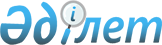 Об утверждении регламента деятельности государственных органов, физических и юридических лиц по оказанию государственной услуги "Регистрация радиоэлектронных средств и высокочастотных устройств"
					
			Утративший силу
			
			
		
					Приказ Министра связи и информации Республики Казахстан от 28 октября 2010 года № 294. Зарегистрирован в Министерстве юстиции Республики Казахстан 30 ноября 2010 года № 6657. Утратил силу приказом Председателя Агентства Республики Казахстан по связи и информатизации от 31 июля 2014 года № 178      Сноска. Утратил силу приказом Председателя Агентства РК по связи и информатизации от 31.07.2014 № 178.      Примечание РЦПИ!

      Порядок введения в действие приказа см. п. 4.

      В соответствии с пунктом 4 статьи 9-1 Закона Республики Казахстан "Об административных процедурах" и постановлением Правительства Республики Казахстан от 1 сентября 2010 года № 868 "Об утверждении стандарта государственной услуги "Регистрация радиоэлектронных средств и высокочастотных устройств" ПРИКАЗЫВАЮ:



      1. Утвердить прилагаемый регламент деятельности государственных органов, физических и юридических лиц по оказанию государственной услуги "Регистрация радиоэлектронных средств и высокочастотных устройств".



      2. Департаменту связи в области государственной политики Министерства связи и информации Республики Казахстан (Ярошенко В.В) обеспечить в установленном законодательном порядке:



      1) государственную регистрацию настоящего приказа в Министерстве юстиции Республики Казахстан;



      2) после государственной регистрации настоящего приказа его официальное опубликование в средствах массовой информации.



      3. Контроль за исполнением настоящего приказа возложить на вице-министра связи и информация Республики Казахстан Сарсенова С.С.



      4. Настоящий приказ вводится в действие по истечении десяти календарных дней после дня его первого официального опубликования.      Министр                                    А. ЖумагалиевУтвержден приказом     

Министра связи и информации 

Республики Казахстан    

от 28 октября 2010 года № 294 

"Регламент деятельности государственных органов, физических и

юридических лиц по оказанию государственной услуги "Регистрация

радиоэлектронных средств и высокочастотных устройств" 

1. Основные понятия

      1. В настоящем Регламенте деятельности государственных органов, физических и юридических лиц по оказанию государственной услуги "Регистрация радиоэлектронных средств и высокочастотных устройств" (далее – Регламент) используются следующие понятия:



      1) высокочастотные устройства (далее – ВЧУ) – оборудование и (или) приборы, предназначенные для генерирования и использования электромагнитной энергии в промышленных, научных, медицинских, бытовых или других целях, за исключением применения в области телекоммуникаций;



      2) заявитель – владелец радиоэлектронных средств и высокочастотных устройств, физическое или юридическое лицо;



      3) радиочастотный спектр – определенная совокупность радиочастот в диапазоне от 3 кГц до 400 ГГц;



      4) радиоэлектронные средства (далее – РЭС) – техническое средство, предназначенные для передачи и (или) приема радиоволн, состоящие из одного или нескольких передающих и (или) приемных устройств либо их комбинации, включая вспомогательное оборудование. 

2. Общие положения

      2. Настоящий Регламент РЭС и ВЧУ определяет порядок деятельности государственных органов, физических и юридических лиц по оказанию государственной услуги "регистрация радиоэлектронных средств и высокочастотных устройств" устанавливает требования к обеспечению соблюдения стандарта государственной услуги "Регистрация радиоэлектронных средств и высокочастотных устройств" (далее – государственная услуга).



      3. Форма оказываемой государственной услуги: частично автоматизированная. Потребитель имеет возможность получить государственную услугу в письменной форме или через систему учета разрешительных документов (адрес портала http://surd.mci.gov.kz) в разделе "Регистрация радиоэлектронных средств и высокочастотных устройств".



      4. Государственная услуга оказывается на основании подпункта 5) пункта 2 статьи 8 Закона Республики Казахстан "О связи", пунктом 4 статьи 9-1 Закона Республики Казахстан "Об административных процедурах" и постановлением Правительства Республики Казахстан от 1 сентября 2010 года № 868 "Об утверждении стандарта государственной услуги "Регистрация радиоэлектронных средств и высокочастотных устройств" (далее - Постановление).



      5. Результатом оказываемой государственной услуги является выдача свидетельства о государственной регистрации радиоэлектронных средств и высокочастотных устройств, оформленного в соответствии с Постановлением. 

3. Требования к порядку оказания государственной услуги

      6. Государственная услуга оказывается инспекциями связи и информатизации Комитета связи и информатизации Министерства связи и информации Республики Казахстан (далее – инспекции).



      7. Информация инспекций и адреса указаны в приложении 1 к настоящему Регламенту и на интернет-ресурсе Министерства связи и информации Республики Казахстан: www.mci.gov.kz в разделе "Связь" подраздела "Нормативно-правовые акты" далее "Постановления", а также на информационных стендах, установленных в инспекциях.



      График работы ежедневно с 9:00 часов до 18:30 часов, с перерывом на обед с 13:00 часов до 14:30 часов, выходные дни: суббота, воскресенье.



      8. При оказании государственной услуги отсутствуют предварительная запись, а также ускоренное обслуживание.



      9. Сроки оказания государственной услуги:



      1) сроки оказания государственной услуги с момента:



      а) сдачи потребителем необходимых документов – 3 (три) рабочих дня;



      б) обращения для получения государственной услуги (с момента регистрации) – 3 (три) рабочих дня;



      в) подачи электронного запроса для получения государственной услуги – 3 (три) рабочих дня;



      2) максимально допустимое время ожидания в очереди при сдаче необходимых документов (при регистрации), формирования электронного запроса – не более 15 минут;



      3) максимально допустимое время ожидания в очереди при получении свидетельства, как результат оказания государственной услуги – не более 15 минут.



      10. Основанием для приостановления оказываемой государственной услуги, отказа в предоставлении государственной услуги является некомплектность либо неправильное оформление представленного пакета документов в соответствии с пунктом 13 Регламента.



      11. В случае отказа в предоставлении государственной услуги заявителю выдается мотивированное письменное подтверждение с указанием причин отказа в выдаче свидетельства РЭС и ВЧУ. 

4. Описание порядка действий (взаимодействия)

в процессе оказания государственной услуги

      12. При оказании государственной услуги сотрудник канцелярии инспекции осуществляет проверку документов на соответствие требованиям пункта 13 Регламента и выдает заявителю расписку о приеме заявления, с приложением соответствующих документов с указанием входящего номера и даты приема.



      13. Для получения государственной услуги заявитель представляет следующие документы:



      1) заявление по форме утвержденной Постановлением;



      2) анкету на соответствующий вид регистрации РЭС и ВЧУ оформленную в соответствии с Постановлением;



      3) копию сертификата соответствия, выданную аккредитованным органом по подтверждению соответствия;



      4) документы, подтверждающие оплату в государственный бюджет сбора за государственную регистрацию РЭС и ВЧУ;



      5) копию разрешения на использование радиочастотного спектра; (в случае, если предусмотрено оформление разрешения на использование радиочастотного спектра);



      6) документы, подтверждающие законность приобретения и (или) ввоза из-за границы (в случае ввоза), с указанием пункта приобретения РЭС и ВЧУ (копия гарантийного талона, счета фактуры накладной с указанием заводских номеров);



      7) копию заключения электромагнитной совместимости (далее – ЭМС) РЭС и ВЧУ (в случае, если предусмотрено получение заключения ЭМС).



      8) при этом для регистрации ВЧУ не требуется предоставление документов, указанных в подпунктах 3), 5), 7) настоящего пункта настоящего Регламента. К заявке на регистрацию радиоудлинителей телефонного канала и РЭС в диапазоне частот 27 МГц, взамен документов приведенных в настоящем пункте прилагается анкета-заявление по форме согласно Постановления.



      14. Заявочный пакет документов, поступивший в инспекцию, принимается и регистрируется сотрудником канцелярии инспекции в рабочие дни с 9 до 18:30 часов, обед с 13:00 до 14:30 в день их поступления. Документы, поступающие в инспекцию, проходят первичную обработку, регистрацию и доставляются руководству инспекции.



      Рассмотрение документов руководителем инспекции производится в день их поступления в инспекцию.



      После рассмотрения документов и наложения на них соответствующих резолюций руководством инспекции в системе электронного документооборота и на бумажном носителе документы с резолюциями передаются ответственным работникам соответствующих подразделений инспекции для их дальнейшего исполнения.



      15. При приеме документов через систему учета разрешительных документов (адрес портала: http://surd.mci.gov.kz) в разделе Регистрация РЭС/ВЧУ заявитель получает уведомление в электронном виде.



      16. Выдача свидетельства о государственной регистрации РЭС и ВЧУ потребителю осуществляется сотрудником канцелярии инспекции на основании расписки о приеме соответствующих документов.

Приложение 1            

к Регламенту государственной    

услуги "Регистрация радиоэлектронных

средств и высокочастотных устройств"          

Адреса инспекций по информатизации и связи

               Министерства связи и информации

                    Республики Казахстан

Приложение 2            

к Регламенту государственной услуги

"Регистрация радиоэлектронных средств

и высокочастотных устройств"                              

Свидетельство

                о государственной регистрации

   радиоэлектронных средств и высокочастотных устройств№                    № ГРСС–ААА/ВВВВВВ*

                  ______________________________________________

Владелец         |______________________________________________|

                  ______________________________________________

Вид РЭС/ВЧУ      |______________________________________________|

                  ______________________________________________

Тип РЭС/ВЧУ      |______________________________________________|

                  ______________________________________________

Заводской номер  |                                              |

РЭС              |______________________________________________|

                 |              |                               |

Дата регистрации |______________|_______________________________|      Примечание: Регистрация РЭС и ВЧУ не дает право владельцу

вводить их в эксплуатацию без разрешения на эксплуатацию РЭС и ВЧУ.М.П. ________________                            ________________

                                                    (подпись)

Приложение 3            

к Регламенту государственной услуги

"Регистрация радиоэлектронных средств

и высокочастотных устройств"    

                                                           Форма         

В Инспекцию связи и информатизации Комитета связи

        и информатизации Министерства связи и информации

                        Республики Казахстанот _________________________________________________________________

  (полное наименование юридического лица или фамилия, имя, отчество физического лица)                             

ЗАЯВЛЕНИЕ      Прошу осуществить государственную регистрацию РЭС (ВЧУ) на

территории _________________________________________________________

____________________________________________________________________

                       (указать город, район, область Республики Казахстан)                       Сведения об организации:

1. Форма собственности _____________________________________________

2. Год создания ____________________________________________________

3. Свидетельство о государственной регистрации _____________________

                                                 (№, кем и когда выдано)

4. Адрес ___________________________________________________________

                   (почтовый индекс, область, район, улица, № дома, телефон)

5. Банковские реквизиты ____________________________________________

6. РНН _____________________________________________________________

7. Налоговый комитет по месту регистрации __________________________Руководитель ______________     ____________________________________

               (подпись)              (фамилия, имя, отчество)

Место печати

"____" __________________ 20___ г.Заявление получено: "___" _________________ 20___ г.

____________________________________________________________________

                 (подпись, фамилия, имя, отчество ответственного лица)

8. Прилагаемые документы (в трех экземплярах):



      1. заявление установленного образца, оформленное в соответствии

с приложением 3 к настоящему Регламенту;



      2. анкета на соответствующий вид регистрации радиоэлектронных

средств и высокочастотных устройств, оформленная в соответствии с 

приложением 4 или 5 к настоящему Регламенту;



      3. копия сертификата соответствия, выданная аккредитованным

органом по подтверждению соответствия;



      4. документы, подтверждающие оплату в государственный бюджет

сбора за государственную регистрацию регистрации радиоэлектронных

средств и высокочастотных устройств;



      5. копия разрешения на использование РЧС (в случае, если

предусмотрено оформление разрешения на использование РЧС);



      6. документы, подтверждающие законность приобретения и (или)

ввоза из-за границы (в случае ввоза), с указанием пункта приобретения

регистрации радиоэлектронных средств и высокочастотных устройств

(копия гарантийного талона, счета фактуры накладной с указанием

заводских номеров);



      7. копия заключения электромагнитной совместимости (в случае,

если предусмотрено получение заключения ЭМС).      Руководитель ________________         _______________________

                      (подпись)             (фамилия, имя, отчество)

      МП      "____" __________________ 20___ г.      Заявление получено:      "___" _________________ 20__ г.

___________________________________________________________________

       (подпись, фамилия, имя, отчество ответственного лица)

Приложение 4            

к Регламенту государственной услуги

"Регистрация радиоэлектронных средств

и высокочастотных устройств"    

                                                             Форма                

Анкета на радиоэлектронное средствоЯ удостоверяю, что сведения в этой анкете являются полными и

соответствуют действительностиНачальник  М.П. _______________________________    

                           (подпись)

Приложение 5            

к Регламенту государственной услуги

"Регистрация радиоэлектронных средств

и высокочастотных устройств"    

                                                               Форма        

Анкета – разрешение на высокочастотное устройствоЯ удостоверяю, что сведения в этой анкете являются полными и

соответствуют действительности      Начальник      М.П. ___________________

                               (подпись)

Приложение 6            

к Регламенту государственной услуги

"Регистрация радиоэлектронных средств

и высокочастотных устройств"   

                                                            Форма  

в Инспекцию Комитета связи и информатизации Министерства

          связи и информации Республики Казахстан                      

Анкета – заявление

         на право эксплуатации РЭС в диапазоне частот 27 МГц

      На основании настоящей анкеты - заявления прошу оформить мне разрешение на право эксплуатации портативной РЭС.



      С Правилами регистрации и эксплуатации портативных РЭС и устройств охранной радиосигнализации (УОРС) в диапазоне 27 МГц ознакомлен, обязуюсь соблюдать все требования упомянутых Правил.      _________________________________________

               (подпись владельца)

Приложение 7            

к Регламенту государственной услуги

"Регистрация радиоэлектронных средств

и высокочастотных устройств"    

                                                             Форма          

в Инспекцию комитета связи и информатизации

                Министерства связи и информации

                      Республики Казахстан                         

Анкета – заявление

           на оформление разрешения, на право эксплуатации

                  радиоудлинителя телефонного канала

      На основании настоящей анкеты-заявления прошу оформить мне разрешение на право эксплуатации радиоудлинителя телефонного канала. ____________________________ М.П.

      (подпись заявителя)
					© 2012. РГП на ПХВ «Институт законодательства и правовой информации Республики Казахстан» Министерства юстиции Республики Казахстан
				№Наименование инспекцийтелефоныадрес инспекции12341.Инспекция связи и информатизации

Комитета связи и информатизации

Министерства связи и информации

Республики Казахстан по городу

Астана и Акмолинской области8 (7172)217-000,

21-69-33,

21-69-36, 21-60-32

Astana@mci.gov.kz010000, г. Астана,

ул. Сарайшык 9, ЖК

"Авиценна", блок

"Ж"2.Инспекция связи и информатизации

Комитета связи и информатизации

Министерства связи и информации

Республики Казахстан по городу

Алматы и Алматинской области8 (7272)77-52-99,

77-52-81, 77-52-88

almaty@mci.gov. kz050000, г. Алматы,

Жумалиева, 108

каб. 4103.Инспекция связи и информатизации

Комитета связи и информатизации

Министерства связи и информации

Республики Казахстан по

Актюбинской области8 (7132) 520340,

520721

aktybinsk@mci.gov.

kz030000, г. Актобе,

пр. Абулхаир-хана,

624.Инспекция связи и информатизации

Комитета связи и информатизации

Министерства связи и информации

Республики Казахстан по Атырауской

области8 (7122) 270042,

фб 271615

atyray@mci.gov.kz060000, г. Атырау,

ул. Пушкина, 201

ком.2215.Инспекция связи и информатизации

Комитета связи и информатизации

Министерства связи и информации

Республики Казахстан по

Карагандинской области8 (7212) 437010

фб 437024

karaganda@mci.gov. kz100000, г.

Караганды, ул.

Ермекова 73/А оф

3026.Инспекция связи и информатизации

Комитета связи и информатизации

Министерства связи и информации

Республики Казахстан по

Павлодарской области8 (7182) 323549,

327280 ф, 540338

РКП pavlodar@mci. gov.kz140000, г.

Павлодар, ул. Ак.

Сатпаева, 507.Инспекция связи и информатизации

Комитета связи и информатизации

Министерства связи и информации

Республики Казахстан по

Костанайской области8 (7142) 535185 ф,

535074, 503026

kostanay@mci.gov.

kz110000, г.

Костанай,

ул.Темирбаева 14,

кв.58-598.Инспекция связи и информатизации

Комитета связи и информатизации

Министерства связи и информации

Республики Казахстан по

Кызылординской области8 (72422) 70953фб

78853фб 77548

kyzylorda@mci.gov.

kz120000, г.

Кызылорда, ул.

Казантаева, д. 8

кв. 39.Инспекция связи и информатизации

Комитета связи и информатизации

Министерства связи и информации

Республики Казахстан по Жамбылской

области8 (7262) 450960ф

434224

zhambyl@mci.gov.

kz080000, г. Тараз,

ул. Казыбек би,

13810.Инспекция связи и информатизации

Комитета связи и информатизации

Министерства связи и информации

Республики Казахстан по

Мангыстауской области8 (7292) 313344,

429911ф

mangistau@mci.gov. kz130000, г. Актау,

м-н 9, д.18,

кв.91-9211.Инспекция связи и информатизации

Комитета связи и информатизации

Министерства связи и информации

Республики Казахстан по

Западно-Казахстанской области8 (7112) 503877 ф,

244974, 513865

zko@mci.gov.kz090000, г.

Уральск, ул.

Дзержинского 100,

4 этаж, каб 412.Инспекция связи и информатизации

Комитета связи и информатизации

Министерства связи и информации

Республики Казахстан по

Южно-Казахстанской области8 (7252) 540100,

534952, 211391 РКП

uko@mci.gov. kz160000, г.

Шымкент, пр.

Таукехана 3513.Инспекция связи и информатизации

Комитета связи и информатизации

Министерства связи и информации

Республики Казахстан по

Северо-Казахстанской области8 (7152) ф,

490080, 50-00-29 sko@mci.gov.kz150000, г.

Петропаловск, ул.

Жумабаева, 109, 7

этаж14.Инспекция связи и информатизации

Комитета связи и информатизации

Министерства связи и информации

Республики Казахстан по

Восточно-Казахстанской области8 (7232) 269105,

252784 ф

vko@mci.gov.kz070000, г.

Усть-Каменогорск,

ул. Карла

Либкнехта, 1914.Инспекция связи и информатизации

Комитета связи и информатизации

Министерства связи и информации

Республики Казахстан по

Восточно-Казахстанской области8 (7222) 560499071400, г.

Семипалатинск ул.

Дулатова, 145/107РАЗДЕЛ I – ИНФОРМАЦИЯ О ЗАЯВИТЕЛЕРАЗДЕЛ I – ИНФОРМАЦИЯ О ЗАЯВИТЕЛЕРАЗДЕЛ I – ИНФОРМАЦИЯ О ЗАЯВИТЕЛЕРАЗДЕЛ I – ИНФОРМАЦИЯ О ЗАЯВИТЕЛЕРАЗДЕЛ I – ИНФОРМАЦИЯ О ЗАЯВИТЕЛЕРАЗДЕЛ I – ИНФОРМАЦИЯ О ЗАЯВИТЕЛЕРАЗДЕЛ I – ИНФОРМАЦИЯ О ЗАЯВИТЕЛЕРАЗДЕЛ I – ИНФОРМАЦИЯ О ЗАЯВИТЕЛЕРАЗДЕЛ I – ИНФОРМАЦИЯ О ЗАЯВИТЕЛЕНаименование ЗаявителяНаименование ЗаявителяНаименование ЗаявителяНаименование ЗаявителяНаименование ЗаявителяНаименование ЗаявителяНаименование ЗаявителяНаименование ЗаявителяНаименование ЗаявителяПочтовый адрес ЗаявителяПочтовый адрес ЗаявителяПочтовый адрес ЗаявителяПочтовый адрес ЗаявителяПочтовый адрес ЗаявителяПочтовый адрес ЗаявителяПочтовый адрес ЗаявителяПочтовый адрес ЗаявителяПочтовый адрес ЗаявителяТелефон (включая код)Телефон (включая код)Телефон (включая код)Телефон (включая код)Факс (включая код)Факс (включая код)Факс (включая код)Факс (включая код)Факс (включая код)фамилия, имя, отчество и

должность первого руководителяфамилия, имя, отчество и

должность первого руководителяфамилия, имя, отчество и

должность первого руководителяфамилия, имя, отчество и

должность первого руководителяфамилия, имя, отчество и должность технического

руководителяфамилия, имя, отчество и должность технического

руководителяфамилия, имя, отчество и должность технического

руководителяфамилия, имя, отчество и должность технического

руководителяфамилия, имя, отчество и должность технического

руководителяРАЗДЕЛ II – ТЕХНИЧЕСКИЕ ДАННЫЕРАЗДЕЛ II – ТЕХНИЧЕСКИЕ ДАННЫЕРАЗДЕЛ II – ТЕХНИЧЕСКИЕ ДАННЫЕРАЗДЕЛ II – ТЕХНИЧЕСКИЕ ДАННЫЕРАЗДЕЛ II – ТЕХНИЧЕСКИЕ ДАННЫЕРАЗДЕЛ II – ТЕХНИЧЕСКИЕ ДАННЫЕРАЗДЕЛ II – ТЕХНИЧЕСКИЕ ДАННЫЕРАЗДЕЛ II – ТЕХНИЧЕСКИЕ ДАННЫЕРАЗДЕЛ II – ТЕХНИЧЕСКИЕ ДАННЫЕ1. Технические данные передатчика1. Технические данные передатчика1. Технические данные передатчика1. Технические данные передатчика1. Технические данные передатчика1. Технические данные передатчика1. Технические данные передатчика1. Технические данные передатчика1. Технические данные передатчика1–a. Тип1–a. Тип1–b.

Заводской

номер1–b.

Заводской

номер1–b.

Заводской

номер1–c.

Мощность, Вт1–c.

Мощность, Вт1–c.

Мощность, Вт1–d. Рабочие частоты, кГц1–e. Класс излучения1–e. Класс излучения1–f.

Стабильность

частоты, Гц

< 4 МГц:

> 4 МГц:1–f.

Стабильность

частоты, Гц

< 4 МГц:

> 4 МГц:1–f.

Стабильность

частоты, Гц

< 4 МГц:

> 4 МГц:1–g. Позывной

телефонный1–g. Позывной

телефонный1–g. Позывной

телефонный1–h. Позывной телеграфный2. Месторасположение передатчика2. Месторасположение передатчика2. Месторасположение передатчика2. Месторасположение передатчика2. Месторасположение передатчика2. Месторасположение передатчика2. Месторасположение передатчика2. Месторасположение передатчика2. Месторасположение передатчика2–a. Область 2–a. Область 2–b. Район2–b. Район2–b. Район2–b. Район2–c. Пункт2–c. Пункт2–c. Пункт2–e. Географические координаты 2–e. Географические координаты 2–e. Географические координаты 2–e. Географические координаты 2–e. Географические координаты 0    ,     ,,

     с.ш.0    ,     ,,

     с.ш.0    ,     ,,

     с.ш.0          ,          ,, в.д.3. Расписание работы РЭС (часы и минуты местного времени)3. Расписание работы РЭС (часы и минуты местного времени)3. Расписание работы РЭС (часы и минуты местного времени)3. Расписание работы РЭС (часы и минуты местного времени)3. Расписание работы РЭС (часы и минуты местного времени)3. Расписание работы РЭС (часы и минуты местного времени)3. Расписание работы РЭС (часы и минуты местного времени)3. Расписание работы РЭС (часы и минуты местного времени)3. Расписание работы РЭС (часы и минуты местного времени)4. Корреспонденты4. Корреспонденты4. Корреспонденты4. Корреспонденты4. Корреспонденты4. Корреспонденты4. Корреспонденты4. Корреспонденты4. Корреспонденты4–a. Пункт установки

корреспондента 4–a. Пункт установки

корреспондента 4–a. Пункт установки

корреспондента 4–b. Позывной

корреспондента4–b. Позывной

корреспондента4–b. Позывной

корреспондента4–b. Позывной

корреспондента4–c. № разрешения на право

эксплуатации4–c. № разрешения на право

эксплуатации5. Характеристики антенны5. Характеристики антенны5. Характеристики антенны5. Характеристики антенны5. Характеристики антенны5. Характеристики антенны5. Характеристики антенны5. Характеристики антенны5. Характеристики антенны5–a. Тип5–b. Отметка земли над

уровнем моря, м5–b. Отметка земли над

уровнем моря, м5–b. Отметка земли над

уровнем моря, м5–b. Отметка земли над

уровнем моря, м5–b. Отметка земли над

уровнем моря, м5–c. Высота подвеса антенны над уровнем

земли, м5–c. Высота подвеса антенны над уровнем

земли, м5–c. Высота подвеса антенны над уровнем

земли, м5–a. Тип5–d. Высота антенны, м5–d. Высота антенны, м5–d. Высота антенны, м5–d. Высота антенны, м5–d. Высота антенны, м5–e. Азимут максимального излучения,

градусы5–e. Азимут максимального излучения,

градусы5–e. Азимут максимального излучения,

градусыРАЗДЕЛ III – ДОПОЛНИТЕЛЬНАЯ ИНФОРМАЦИЯРАЗДЕЛ III – ДОПОЛНИТЕЛЬНАЯ ИНФОРМАЦИЯРАЗДЕЛ III – ДОПОЛНИТЕЛЬНАЯ ИНФОРМАЦИЯРАЗДЕЛ III – ДОПОЛНИТЕЛЬНАЯ ИНФОРМАЦИЯРАЗДЕЛ III – ДОПОЛНИТЕЛЬНАЯ ИНФОРМАЦИЯРАЗДЕЛ III – ДОПОЛНИТЕЛЬНАЯ ИНФОРМАЦИЯРАЗДЕЛ III – ДОПОЛНИТЕЛЬНАЯ ИНФОРМАЦИЯРАЗДЕЛ III – ДОПОЛНИТЕЛЬНАЯ ИНФОРМАЦИЯРАЗДЕЛ III – ДОПОЛНИТЕЛЬНАЯ ИНФОРМАЦИЯНомер лицензии, дата выдачиНомер лицензии, дата выдачиНомер лицензии, дата выдачиНомер лицензии, дата выдачиНомер лицензии, дата выдачиНомер разрешения на использование РЧС, дата

выдачиНомер разрешения на использование РЧС, дата

выдачиНомер разрешения на использование РЧС, дата

выдачиНомер разрешения на использование РЧС, дата

выдачиНомер разрешения на приобретение и

установку, дата выдачиНомер разрешения на приобретение и

установку, дата выдачиНомер разрешения на приобретение и

установку, дата выдачиНомер разрешения на приобретение и

установку, дата выдачиНомер разрешения на приобретение и

установку, дата выдачиНомер разрешения на право эксплуатации РЭС,

дата выдачиНомер разрешения на право эксплуатации РЭС,

дата выдачиНомер разрешения на право эксплуатации РЭС,

дата выдачиНомер разрешения на право эксплуатации РЭС,

дата выдачиНомер сертификата, дата выдачи.

Орган сертификацииНомер сертификата, дата выдачи.

Орган сертификацииНомер сертификата, дата выдачи.

Орган сертификацииНомер сертификата, дата выдачи.

Орган сертификацииНомер сертификата, дата выдачи.

Орган сертификацииСогласованиеСогласованиеСогласованиеСогласованиеКоординацияКоординацияКоординацияКоординацияКоординацияРегистрация в МСЭРегистрация в МСЭРегистрация в МСЭРегистрация в МСЭфамилия, имя, отчествоПодпись М.П.Подпись М.П.ДолжностьДатаТелефонРАЗДЕЛ I – ИНФОРМАЦИЯ О ЗАЯВИТЕЛЕРАЗДЕЛ I – ИНФОРМАЦИЯ О ЗАЯВИТЕЛЕРАЗДЕЛ I – ИНФОРМАЦИЯ О ЗАЯВИТЕЛЕРАЗДЕЛ I – ИНФОРМАЦИЯ О ЗАЯВИТЕЛЕРАЗДЕЛ I – ИНФОРМАЦИЯ О ЗАЯВИТЕЛЕРАЗДЕЛ I – ИНФОРМАЦИЯ О ЗАЯВИТЕЛЕРАЗДЕЛ I – ИНФОРМАЦИЯ О ЗАЯВИТЕЛЕНаименование ЗаявителяНаименование ЗаявителяНаименование ЗаявителяНаименование ЗаявителяНаименование ЗаявителяНаименование ЗаявителяНаименование ЗаявителяПочтовый адрес ЗаявителяПочтовый адрес ЗаявителяПочтовый адрес ЗаявителяПочтовый адрес ЗаявителяПочтовый адрес ЗаявителяПочтовый адрес ЗаявителяПочтовый адрес ЗаявителяТелефон (включая код)Телефон (включая код)Телефон (включая код)Факс (включая код)Факс (включая код)Факс (включая код)Факс (включая код)Фамилия, имя, отчество и должность

первого руководителяФамилия, имя, отчество и должность

первого руководителяФамилия, имя, отчество и должность

первого руководителяФамилия, имя, отчество и должность

технического руководителяФамилия, имя, отчество и должность

технического руководителяФамилия, имя, отчество и должность

технического руководителяФамилия, имя, отчество и должность

технического руководителяРАЗДЕЛ II – ТЕХНИЧЕСКИЕ ДАННЫЕРАЗДЕЛ II – ТЕХНИЧЕСКИЕ ДАННЫЕРАЗДЕЛ II – ТЕХНИЧЕСКИЕ ДАННЫЕРАЗДЕЛ II – ТЕХНИЧЕСКИЕ ДАННЫЕРАЗДЕЛ II – ТЕХНИЧЕСКИЕ ДАННЫЕРАЗДЕЛ II – ТЕХНИЧЕСКИЕ ДАННЫЕРАЗДЕЛ II – ТЕХНИЧЕСКИЕ ДАННЫЕ1. Технические данные ВЧУ1. Технические данные ВЧУ1. Технические данные ВЧУ1. Технические данные ВЧУ1. Технические данные ВЧУ1. Технические данные ВЧУ1. Технические данные ВЧУ1–a. Тип1–b. Заводской номер1–b. Заводской номер1–b. Заводской номер1–b. Заводской номер1–с. Максимальная выходная

мощность, кВт1–с. Максимальная выходная

мощность, кВт1–d. Диапазон частот, кГц1–d. Диапазон частот, кГц1–d. Диапазон частот, кГц1–d. Диапазон частот, кГц1–е. Желательная рабочая полоса частот

(только для промышленных ВЧ

генераторов)1–е. Желательная рабочая полоса частот

(только для промышленных ВЧ

генераторов)1–е. Желательная рабочая полоса частот

(только для промышленных ВЧ

генераторов)1–f. Назначение (только для промышленных ВЧ

генераторов)1–f. Назначение (только для промышленных ВЧ

генераторов)1–f. Назначение (только для промышленных ВЧ

генераторов)1–f. Назначение (только для промышленных ВЧ

генераторов)1–g. Наличие средств защиты от

излучения помех (перечислить имеющиеся

средства защиты)1–g. Наличие средств защиты от

излучения помех (перечислить имеющиеся

средства защиты)1–g. Наличие средств защиты от

излучения помех (перечислить имеющиеся

средства защиты)1–h. Завод изготовитель и дата выпуска1–h. Завод изготовитель и дата выпуска1–h. Завод изготовитель и дата выпуска1–h. Завод изготовитель и дата выпуска1–h. Завод изготовитель и дата выпуска1–h. Завод изготовитель и дата выпуска1–h. Завод изготовитель и дата выпуска2. Приложения2. Приложения2. Приложения2. Приложения2. Приложения2. Приложения2. Приложения2–a. Ходатайство организации,

устанавливающей ВЧУ 2–a. Ходатайство организации,

устанавливающей ВЧУ 2–b. Принципиальная

схема со спецификацией

(только на нетиповые ВЧ

генераторы)2–b. Принципиальная

схема со спецификацией

(только на нетиповые ВЧ

генераторы)2–b. Принципиальная

схема со спецификацией

(только на нетиповые ВЧ

генераторы)2–b. Принципиальная

схема со спецификацией

(только на нетиповые ВЧ

генераторы)2–c. Справка от

энергосбыта о согласии на

подключение установки к

энергосети (только для

промышленных ВЧ

генераторов)РАЗДЕЛ III – ДОПОЛНИТЕЛЬНАЯ ИНФОРМАЦИЯРАЗДЕЛ III – ДОПОЛНИТЕЛЬНАЯ ИНФОРМАЦИЯРАЗДЕЛ III – ДОПОЛНИТЕЛЬНАЯ ИНФОРМАЦИЯРАЗДЕЛ III – ДОПОЛНИТЕЛЬНАЯ ИНФОРМАЦИЯРАЗДЕЛ III – ДОПОЛНИТЕЛЬНАЯ ИНФОРМАЦИЯРАЗДЕЛ III – ДОПОЛНИТЕЛЬНАЯ ИНФОРМАЦИЯРАЗДЕЛ III – ДОПОЛНИТЕЛЬНАЯ ИНФОРМАЦИЯНомер разрешения на приобретение и

установку, дата выдачиНомер разрешения на приобретение и

установку, дата выдачиНомер разрешения на приобретение и

установку, дата выдачиСогласованиеСогласованиеСогласованиеСогласованиеНомер сертификата, дата выдачи. Орган

сертификацииНомер сертификата, дата выдачи. Орган

сертификацииНомер сертификата, дата выдачи. Орган

сертификацииФамилия, имя, отчествоПодпись

М.П.Подпись

М.П.ДолжностьДатаТелефонРАЗДЕЛ IY – РАЗРЕШЕНИЕ ТЕРРИТОРИАЛЬНОГО ПОДРАЗДЕЛЕНИЯРАЗДЕЛ IY – РАЗРЕШЕНИЕ ТЕРРИТОРИАЛЬНОГО ПОДРАЗДЕЛЕНИЯРАЗДЕЛ IY – РАЗРЕШЕНИЕ ТЕРРИТОРИАЛЬНОГО ПОДРАЗДЕЛЕНИЯРазрешается работа высокочастотного устройства в полосе частот от

_________________ кГц  до ________________ кГц  при условии соответствия нормам на

предельно допустимые индустриальные радиопомехи.

Срок действия разрешения до "______"_________________ 200 ____ годаРазрешается работа высокочастотного устройства в полосе частот от

_________________ кГц  до ________________ кГц  при условии соответствия нормам на

предельно допустимые индустриальные радиопомехи.

Срок действия разрешения до "______"_________________ 200 ____ годаРазрешается работа высокочастотного устройства в полосе частот от

_________________ кГц  до ________________ кГц  при условии соответствия нормам на

предельно допустимые индустриальные радиопомехи.

Срок действия разрешения до "______"_________________ 200 ____ года1.Фамилия, имя, отчество2.№ удостоверения личности, дата,

кем выдан3.Адрес4.Телефон5.Тип РЭС6.Заводской номер РЭС7.Место установки РЭС (адрес,

географ. координаты) (для мобильных –

марка а/м, гос. номер)8.Мощность передатчика (ненужное

зачеркнуть)до 3 Втдо 3 Втсвыше 3 Втсвыше 3 Вт9.Количество каналов (ненужное

зачеркнуть)до 10от 11 до

40от 11 до

40свыше 4010.Дата заполнения анкеты1.Фамилия, имя, отчество

Наименование организации2.№ удостоверения личности,

Св-во о гос. регистрации,

дата, кем выдан, РНН3.Адрес4.Номер телефона5.Модель радиоудлинителя6.Заводской номер радиоудлинителя

(терминала/базовой станции)7.Место установки радиоудлинителя (для

мобильного - марка а/м,

государственный номер/адрес базовой

станции)8.Мощность передатчика

(терминала/базовой станции), Вт9.Рабочие частоты, МГц10.Территория эксплуатации

радиоудлинителя телефонного канала11.Дата заполнения анкеты